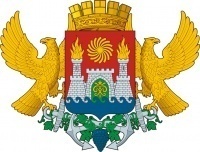                «Утверждаю»______________Директор Ильясов В.И.ПРОГРАММАработы МБОУ «Лицей № 51»по профилактике детского дорожно-транспортного травматизмаи пропаганде Правил дорожного движенияна 2021-2022 уч.год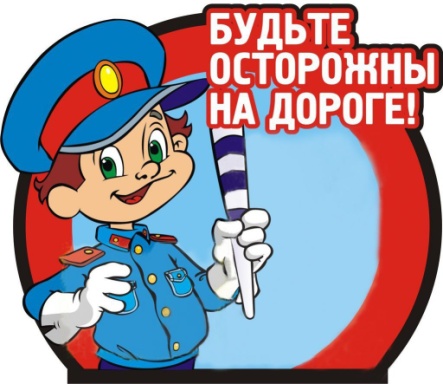 2021 г.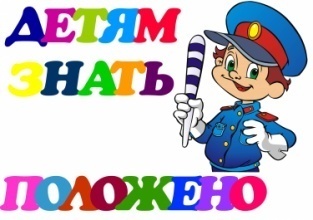          Пояснительная записка           Анализ статистических данных о состоянии детского дорожно-транспортного травматизма по Республике Дагестан показал необходимость акцентирования внимания всех взрослых на главной ценности – жизни и здоровье ребенка.                                    Решение такой приоритетной задачи образовательного учреждения, как охрана жизни и здоровья детей, предполагает формирование у обучающихся устойчивых навыков безопасного поведения на дорогах и улицах с помощью изучения Правил дорожного движения, их практической отработки в урочной и внеурочной деятельности.Охрана здоровья и жизни детей предполагает организацию обучения Правилам дорожного движения, основам безопасности жизнедеятельности таким образом, чтобы у каждого ребенка сформировалась жизненно важная потребность не только в изучении, но и соблюдении Правил дорожного движения.Цель программы: создать условия для формирования у школьников устойчивых навыков безопасного поведения на улицах и дорогах. Задачи:Сформировать у учащихся устойчивые навыки соблюдения и выполнения Правил дорожного движения;Применять современные формы и методы обучения и воспитания детей, инновационные технологии, направленные на предупреждение несчастных случаев на улицах и во дворах;Развивать у детей и подростков чувство ответственности за свои действия и поступки;Распространять среди педагогов школы передовой опыт по обучению учащихся навыкам безопасного поведения на дороге;Поддерживать у родителей обучающихся устойчивый интерес к безопасности и здоровью детей как участников дорожного движенияУкреплять взаимодействие между школой и ГИБДД с целью профилактики детского дорожно-транспортного травматизма.Способы реализации программы:Уроки по Правилам дорожного движения (предмет «Окружающий мир» – 2-4 классы);Тематические классные часы по ПДД (1 раз в месяц);Общешкольные внеклассные мероприятия;Беседы, викторины, конкурсы, выставки рисунков и плакатов по ПДД;Открытые внеклассные мероприятия по ПДД;Встречи с сотрудниками ГИБДД, совместное проведение мероприятий;Обсуждение вопросов БДД на планерках и совещаниях учителей;Обсуждение вопросов БДД и профилактики ДТП на совещании при директоре;Участие в городских мероприятиях по пропаганде БДД и профилактике ДТП;Контроль над  проведением уроков по изучению ПДД (ОБЖ, Окружающий мир).Выставка книг в школьной библиотеке по соблюдению ПДД.Выпуск классных стенгазет по профилактике дорожно-транспортного травматизма.Проведение тестов на знание ПДД.Проведение индивидуальных и групповых бесед с детьми, нарушающими и склонными к нарушению ПДД.Регистрация и расследование нарушений ПДД, совершенных учащимися школы.Проведение инструктажей по соблюдению ПДД и предотвращению ДТТ.Освещение работы школы по профилактике ДДТТ в СМИ. Направления работы.Работа с учащимися:Беседы на классных часах;Участие во внешкольных мероприятиях;Помощь в подготовке к городским и республиканским мероприятиям по БДД;Работа с педагогическим коллективом:Выступления на планерках и совещаниях учителей с информацией о состоянии детского дорожно-транспортного травматизма по  городу;Совместное планирование работы по БДД и профилактике ДТП;Обсуждение вопросов БДД на административных совещаниях и совещаниях при директоре;Выступления сотрудников ГИБДД на семинарах классных руководителей по вопросам обучения детей и подростков Правилам дорожного движения;3. Работа с родителями:Выступления по проблеме БДД на родительских собраниях;Индивидуальные консультации для родителей.Ожидаемые результаты:Повышение культуры безопасного поведения на дорогах у учащихся школы;Снижение детского дорожно-транспортного травматизма;Тесное сотрудничество со структурами, обеспечивающими безопасность личностиНаличие у учащихся основ теоретических знаний и практических умений, относящихся к сфере обеспечения дорожной безопасности;Предполагаемый результатСнижение количества ДТП с участием детей, вовлечение учащихся в пропаганду ПДД. Сформированные у учащихся знания и умения по ПДД. Воспитанная культура поведения, сознательное отношение к своей жизни и здоровью.Планпроведения “Недели безопасности дорожного движения” в школе (1-9 классы)План работы классного руководителя по профилактике ДДТТ.Темы занятий по ПДД на классных часах Инструктажи по БДД проводятся ежемесячно и перед каждыми каникулами.1 класс •город, где мы живем. (город, в котором мы живем. Его достопримечательности. Улицы города. Домашний адрес. Место нахождения школы.) • Что мы видим на дороге. ( Улица. Тротуар. Проезжая часть. Почему проезжая часть опасна) • Транспорт. (Какой транспорт ходит в нашем городе? Какие вы знаете автобусные маршруты? • Мы идем в школу. (Пешеход - кто это? Разбор конкретных маршрутов учащихся в школу и обратно. Особенности движения пешеходов осенью и зимой). • Наши верные друзья. (Что поможет безопасно перейти проезжую часть. «Зебра» подземный пешеходный переход, светофор, дорожные знаки, регулировщик дорожного движения). • Утренник. "Посвящение первоклассников в пешеходы". • Мы - пассажиры. (Общие обязанности пассажиров. Правила посадки и высадки. Поведение в школьном автобусе и в общественном транспорте). • Знакомство с дорожными знаками. (Знакомство со значением некоторых, часто встречающихся в микрорайоне школы и по месту жительства дорожных знаков и других средств регулирования дорожного движения, а также с другими знаками и средствами регулирования, необходимыми пешеходу). • Где можно играть? (Почему нельзя играть на улицах и дорогах? Опасность игр у дорог). • Подведение итогов. (Повторение знаний ПДД. Инструктаж перед летними школьными каникулами. Особенности движения на дорогах. Катание на велосипедах по улицам села.) 2 класс • Улица полна неожиданностей. (Как правильно переходить дорогу. Разбор конкретного маршрута) • Транспорт. (Какой транспорт ходит в нашем городе?). • Правила поведения на улице. (Где нужно ходить по улицам? Дисциплина на улице - залог безопасности движения) • Особенности движения транспорта и пешеходов на осенних и зимних улицах. (Наиболее опасные и безопасные места для движения пешеходов. Опасность использования зонтов, капюшонов, ухудшающих обзорность дороги). • Сигналы светофора. (Назначение светофора, значение сигнала светофора. Пешеходный светофор). 6. Это должны знать все. (Зачем нужно знать Правила дорожного движения пешеходу и водителю) • Мы - пассажиры. (Где разрешается ожидать общественный транспорт. Можно ли обходить стоящий трамвай, троллейбус, автобус? В чем опасность внезапного выхода на проезжую часть из-за стоящего транспорта). • Дорожные знаки. (Рассказать, показать или нарисовать дорожные знаки, встречающиеся по дороге в школу, объяснить их значение. Рассказать о других дорожных знаках). Тему можно раскрыть в форме игры, викторины или конкурса рисунков. • Весенние дороги. (Особенности весенних погодных условий, затрудняющих дорожное движение (тающий снег, гололед, туман, дождь). Места для катания на самокатах, роликах, велосипедах). • Инструктаж перед летними школьными каникулами. (Правила ПДД. Особенности движения на дорогах. Катание на велосипедах по улицам села)3 класс • Мы идем в школу. • Я - пешеход. (Умение правильно выбрать наиболее безопасный путь. . Где и как правильно перейти улицу? Не можешь сам перейти улицу - попроси взрослого помочь). • Осенние дороги. (Лужи, грязь - препятствия дорожному движению. Плохая видимость в дождь и туман. Особая осторожность пешеходов на дорогах осенью. Инструктаж о безопасности движения во время осенних каникул). • Это должны знать все. (Правила дорожного движения - закон для водителей и пешеходов. Примеры о последствиях нарушений ПДД. Какой вред приносят нарушители правил.) • Знатоки дорожных знаков. ( Какие существуют группы знаков, их символика и назначение). • Наши верные друзья. ( технические средства регулирования дорожным движение:, дорожные знаки, пешеходные переходы и их виды, «ИДН» - искусственная дорожная неровность - «лежачий полицейский», светофоры и их виды, работа сотрудников ГИБДД). • Движение по улицам. (Движение пешеходов по тротуарам улицы и обочине дороги. Правосторонне движение и история происхождения этого Правила. Перекрестки и их виды). Тема может быть раскрыта практическим занятием и на конкретных примерах участников дорожного движения на улице около школы. • Что такое закрытый обзор. (Дорожные ситуации, когда опасность скрыта от пешеходов за кустами, деревьями, стоящим или движущимся транспортом). • Дорожно-транспортные происшествия. (Виды происшествий. Причины их возникновения. Как правильно вести себя на улице, чтоб не произошло несчастье). • Повторение пройденных тем. Инструктаж перед летними школьными каникулами. 4 класс • ПДД. (Соблюдение Правил дорожного движения - залог безопасности пешеходов. Разбор конкретных случаев дорожно-транспортных происшествий, их причины). Использовать материалы и статистику предоставленные отделом ГИБДД на августовском совещании. • Элементы улиц и дорог. (Дорога, ее составные части- проезжая часть, обочина, кювет, пешеходная и велосипедная дорожка, Дорожная разметка и дорожные знаки. Перекрестки. Сигналы светофора и регулировщика. Сигналы, подаваемые водителями транспортных средств. Одностороннее и двустороннее движение). • Безопасность пешеходов. (Типичные опасные ситуации на дорогах с пешеходами. Распознание типичных «ловушек» на дорогах.) • Виды транспортных средств. (Любой движущийся транспорт - угроза безопасности человека) • Погодные условия. (Особенности движения водителей и пешеходов в зависимости от погодных условий и времени года). • Железнодорожный переезд. (Поведение школьников вблизи железнодорожных путей. Правила перехода и переезда через них. Охраняемые и неохраняемые переезды). • Велосипед. (Правила дорожного движение о правах и обязанностях велосипедистов). • Дорожные знаки. (Викторина по знанию дорожных знаков). • Законы дорожного движения. (Культура транспортного поведения; история дорожного движения и современность). • Повторение изученного материала. Инструктаж перед летними школьными каникулами. 5 класс • Транспорт. (Интенсивность и скорость движения городского транспорта. Как определить расстояние до приближающегося транспортного средства. Как безопасно перейти дорогу. Стоящий транспорт – можно ли и как его обходить). 2. Государственная инспекция безопасности дорожного движения. (Предназначение и задачи решаемые ГИБДД). • Знаем ли мы Правила дорожного движения. (Причины дорожно-транспортного травматизма. Невыполнение пешеходами Правил дорожного движения, не соблюдение пассажирами правил поведения в транспорте, недисциплинированность на улице и в транспорте). 4. Тормозной и остановочный путь . (Понятие тормозного и остановочного пути. Может ли машина сразу остановиться. Тормозное расстояние). • Опасность для ребенка в дорожных ситуациях, связанных с закрытым обзором, испугом, ошибочным прогнозом, неожиданным выходом на проезжую часть и др. • Правила езды на велосипеде, скутере, мопеде. ( ПДД о правах и обязанностях водителей веломототранспорта основные правила езды и меры безопасности). • Культура поведения. (Ответственность за нарушения Правил дорожного движения. Ребячество, неправильное понимание геройства). • Погодные условия влияющие на безопасность дорожного движения. (Особенности движения в осенне-зимний, весенний период года. Предметы, мешающие обзору дороги). • Предупредительные сигналы водителя. (оборудование автотранспорта специальными сигналами, их значение и порядок применения. Действия пешеходов при подаче сигналов поворота или специальных звуковых сигналов). 10. Итоговое занятие. Инструктаж перед летними школьными каникулами.(Особенности движения водителей и пешеходов на загородных дорогах в темное и светлое время суток). 6 класс • Город как источник опасности. (Современный город без светофоров, дорожных знаков, переходов - возможно ли это? Особенности города. Автомобильное движение в современном городе. Пешеход на улицах города). • Культура дорожного движения (Взаимная вежливость участников дорожного движения). • Дорожно-транспортный травматизм. (Разбор причин дорожно-транспортных происшествий на территории района. Условия, способствующие возникновению ДТП с участием детей. Статистика детского дорожно-транспортного травматизма). Использовать материалы, предоставленные отделом ГИБДД. • Когда ты становишься водителем. (Основные правила движения на веломототранспорте. Сигналы подаваемые при движении на велосипеде, скутере, мопеде. Движение велосипедистов группами). • Дорожные знаки и дополнительные средства информации. (Знание требований дорожных знаков. Значение групп дорожных знаков. Номерные, опознавательные знаки и надписи на транспортных средствах) • Транспорт и дети. (Причины возникновения дорожно-транспортных происшествий. Меры предупреждения). • Основной принцип безопасности пешехода. (Обзор дороги. Предметы, мешающие видеть обстановку на дороге, в т.ч. предметы одежды и обихода (зонты, капюшоны, очки, сотовые телефоны и др.) Скрытые движущиеся автомобили. Погодные условия. Особенности перехода проезжей части по регулируемым и нерегулируемым пешеходным переходам). • Ответственность за нарушения ПДД. (Правовая ответственность - административное законодаительство. Плата за совершение нарушений - здоровье и человеческая жизнь). • Итоговое занятие. Инструктаж перед летними школьными каникулами.(Повторение пройденного материала. Безопасность в дни летних школьных каникул. Культура поведения на дороге). 7 класс • История создания средств организации дорожного движения. (Светофор: создание и совершенствование. Современные конструкции светофора. Первый жезл для регулирования движения. Дорожные знаки и их модификация. Дорожная разметка) • Очевидцы ДТП и нарушений ПДД. (Разговор о ДТП и грубейших нарушениях Правил дорожного движения на перекрестках и пешеходных переходах, увиденных глазами детей. Оценка детьми таких правонарушений. Возможные или действительные последствия происшествий). • Типичные «ловушки» на дорогах. (Ситуации на дорогах, способствующие возникновению происшествий. Закрытый обзор. Ошибочный прогноз. Пустынная улица. Отвлечение внимания.). • Специальное оборудование автотранспорта. (Осветительные приборы, сигналы поворота. Специальные звуковые и световые сигналы. Опознавательные знаки транспортных средств (автопоезд, учебный автомобиль и т.д.) • Детский дорожно-транспортный травматизм. (Основная причина детского дорожно-транспортного травматизма - неосознание опасностей последствий нарушений ПДД. Конкретные примеры и статистические данные. Ответ на вопрос - можно ли было избежать ДТП, как следовало бы правильно поступить ребенку?) • Культура дорожного движения. (ПДД - составная часть правил культурного поведения человека в общественной жизни). 7. Общественный транспорт. (Правила поведения в общественном транспорте. Аварийная ситуация для пешеходов, находящихся на остановках общественного транспорта. Выход на проезжую часть при ожидании общественного транспорта в зоне остановки (особенно в дождливую, снежную погоду, при гололеде). • Я - водитель. (Ваши действия за рулем при обнаружении опасности на проезжей части. Предупредительные действия за рулем, если в зоне видимости на тротуаре или на обочине стоит ребенок или пожилой гражданин). • Итоговое занятие. Инструктаж перед летними школьными каникулами.(Особенности движения транспорта и пешеходов на загородных трассах в летний период года). 8 класс• Россия - автомобильная держава. (Автотранспортный цех России. Виды автотранспорта и перевозок. Зависимость безопасности на дорогах от количества автотранспорта. Сравнительные примеры с другими странами Европы). • Остановочный путь автомобиля. (Составные части остановочного пути. Невозможность мгновенной остановки автомобиля. Труд водителя. Транспорт- источник повышенной опасности) • Безопасность пешеходов. (Изучение типичных опасных дорожных ситуаций. Выработка правильного поведения на улицах. Переключение внимания на зону повышенной опасности. Умение предвидеть и предугадать возникновение опасности). • ДТП и их последствия. (Тяжесть травм, полученных в ДТП. Последствия - повреждение внутренних органов, переломы, черепно-мозговые травмы, инвалидность). • Веломототранспорт. (Основные правила и требования к водителям веломототранспорта. Особенности перевозки пассажиров). • Организация дорожного движения. (Светофор - значит «несущий свет». Технические средства регулирования. Установка технических средств на улицах города: знаки, разметка, ИДН (искусственная дорожная неровность) - лежачий полицейский и т.д.) Работа сотрудников ГИБДД по организации дорожного движения). • Я и дисциплина на дороге. (Нарушаете ли Вы требования ПДД, сознательно или ошибочно. Были ли Вы свидетелем грубейших нарушений ПДД близкими Вам людьми. Ваша реакция. Ваше общение и общение близких людей с сотрудником ГИБДД). • Реальная опасность для жизни и здоровья детей в дорожном движении. (Предотвращение опасности для детей, создаваемой участниками дорожного движения: водителями, пешеходами, пассажирами. Навыки безопасного поведения на дороге). • Итоговое занятие. Инструктаж перед летними школьными каникулами.(Повторение пройденного материала. Особенности движения в летний период). 9 класс • Автомобильный транспорт. (Транспорт как средство передвижения. Легковой, грузовой, специальный транспорт. Конструирование и изготовление надежных автомобилей, ремонт и техническое обслуживание транспортных средств. Государственный технический осмотр). 2. Основы правильно поведения на улице и дороге. (Спокойное и уверенное поведение на улице, самоконтроль за своим поведением в зоне повышенной опасности, наблюдение за дорожной ситуацией.) 3. Вандализм на дорогах и транспорте. (Сколько стоит светофор? Повреждения дорожных знаков и указателей. Последствия их повреждений для участников дорожного движения. Повреждения автотранспорта. Административная и уголовная ответственность за правонарушения). 4. Культура дорожного движения. (Необходимое условие повышения безопасности дорожного движения - культурное поведение на улицах. Взаимная вежливость участников дорожного движения). • Ответственность за вред, причиненный малолетними участниками дорожного движения. (Ответственность несовершеннолетних за нарушения ПДД, совершение дорожно-транспортных происшествий, угон автотранспорта). • Опасность на переходе, оборудованном светофором. (Меняющийся сигнал светофора, переход на только что загоревшийся зеленый сигнал, грубые нарушения ПДД со стороны водителей при проезде на красный сигнал светофора). • Опасность на нерегулируемом пешеходном переходе. (Неправильная оценка скорости и расстояния приближающегося транспортного средства, грубейшие нарушения ПДД водителями при проезде нерегулируемых пешеходных переходов) • Организация дорожного движения (Проектирование, строительство, реконструкция, оборудование и содержание дорог в безопасном состоянии). • Итоговое занятие. Инструктаж перед летними школьными каникулами.(Как ты знаешь Правила дорожного движения.) Положительные результаты программы можно  оценить по следующим показателям:Социальная активность учащихся, привлеченных к работе .Уменьшение количества детей,  нарушающих ПДД (данные показатели будут получены при анкетировании в конце учебного года).Наличие у группы детей мотивации к самостоятельной работе по данной теме, формирование у них ответственности и организационных навыков.Уровень вовлеченности детей к решению данной проблемы.Проявление у детей негативного отношения к нарушениям ПДД и наличие устойчивой позиции сопротивления нарушениям ПДД.Активность детей при проведении конкурсов и различных мероприятий.Наличие положительных откликов на проведение конкурсов рисунков, выступления агитбригады ЮИД  и другой деятельности.Распространение опыта работы в школе.Установление прочных связей  в пропаганде безопасности на дорогах  с работниками ГИБДД и родителями.АДМИНИСТРАЦИЯ ГОРОДСКОГО ОКРУГА С ВНУТРИГОРОДСКИМ ДЕЛЕНИЕМ«ГОРОД МАХАЧКАЛА»МУНИЦИПАЛЬНОЕ БЮДЖЕТНОЕ ОБЩЕОБРАЗОВАТЕЛЬНОЕ  УЧРЕЖДЕНИЕ«ЛИЦЕЙ №51» п/пСодержание работыСрок исполненияОтветственные за исполнениеОжидаемый результат1Назначение Приказом директора лица, ответственного  за организацию работы по профилактике детского дорожно-транспортного травматизмаСентябрьЗам. директора по УВР, ответственный по БДД, учителя начальных  классовсовершенствование методической работы в части предупреждения детского дорожно-транспортного травматизма2Оформление стенда и уголков по ПДД, профилактике ДТП с участием детей (в соответствии с требованиями  ПДД)СентябрьЗам по ВРповышение правосознания участников дорожного движения, ответственности и культуры безопасного поведения на дороге3Обновление общешкольной схемы безопасного подхода к школе, составление индивидуальных схем учащимися начальных классов СентябрьЗам. директора по ВР, ответственный по БДД, учителя нач. классовформирование у обучающихся ценностно-нормативной мотивации, направленной на повышение, ответственности и культуры безопасного поведения на дороге4Организация и проведение месячника безопасности дорожного движения в рамках проведения Всероссийской акции “Внимание – дети!”Сентябрь, майДиректор школы, преподаватель ОБЖ, ответственный по БДДпредупреждение детского дорожно-транспортного травматизма5Проведение профилактических  мероприятий «Посвящение первоклассников в пешеходы».СентябрьЗам. директора по ВР, ст. вожатаяпредупреждение детского дорожно-транспортного травматизма6Проведение уроков по тематике ПДД (по программе, с отметкой в классных журналах)В течение учебного годаПреподаватели ОБЖ, классные руководителиформирование у обучающихся ценностно-нормативной мотивации, направленной на повышение, ответственности и культуры безопасного поведения на дороге7Выпуск стенгазет «Творчество юных за безопасность дорожного движения» ноябрь Зам. директора по УВР, ответственный по БДДформирование у обучающихся ценностно-нормативной мотивации, направленной на повышение, ответственности и культуры безопасного поведения на дороге8Обучение членов ЮИД Правилам дорожного движения. В течение годаОтветственный по БДД, ст. вожатая, шк. медсестраформирование у обучающихся ценностно-нормативной мотивации, направленной на повышение, ответственности и культуры безопасного поведения на дороге9Проведение школьного тура соревнования юных велосипедистов “Безопасное колесо”Апрель- май преподаватель ОБЖ,  ответственный по БДДповышение правового сознания участников дорожного движения, ответственности и культуры поведения на дороге10Проведение “пятиминуток” по ПДД, предупреждению ДДТТЕжедневноЗам. директора по ВР, классные руководители, преподаватели, уроками которых заканчивается учебный деньповышение правового сознания участников дорожного движения, ответственности и культуры поведения на дороге11Организация и проведение встреч учащихся, педагогов, родителей с сотрудниками ГИБДДВ течение учебного годаЗам. директора по ВР, ответственный по БДДповышение правового сознания участников дорожного движения, ответственности и культуры поведения на дороге12Заслушивание учителей и классных руководителей на педагогических советах о проведенных профилактических мероприятияхДекабрьМай Директор школысовершенствование методической работы в части предупреждения детского дорожно-транспортного травматизма13Семинары с учителями начальных классов и классными руководителями:- о методике обучения учащихся ПДД; - о формах внеклассной работы по профилактике ДДТТ;- об организации викторин, конкурсов и  соревнований по тематике правил и безопасности ДДВ течение учебного годаЗам. директора по ВР, ответственный  по БДДсовершенствование методической работы в части предупреждения детского дорожно-транспортного травматизма14Беседы на родительских собраниях. - Безопасность детей – забота взрослых;- Жизнь без ДТП;- Путь в школу и домой;- Если вы купили ребенку велосипед;- Как научить детей наблюдать за дорогой?В течение учебного годаКлассные руководителиповышение правового сознания участников дорожного движения, ответственности и культуры поведения на дороге15Организация и проведение викторин, конкурсов, КВН, игр, соревнований, экскурсий, просмотра видеофильмов, выпуска стенных газет по тематике ПДДВ течение учебного годаЗам. директора по ВР, классные руководители, учителя начальных классовповышение правового сознания участников дорожного движения, ответственности и культуры поведения на дороге16Проведение дополнительных профилактических бесед перед началом и по окончании школьных каникулВ течение учебного годаклассные руководителиповышение правового сознания участников дорожного движения, ответственности и культуры поведения на дороге17Участие в методических совещаниях преподавателей ОБЖ, учителей начальной школы, классных руководителей По плану Преподаватель ОБЖ, учителя нач. классов, классные руководителисовершенствование методической работы в части предупреждения детского дорожно-транспортного травматизма1-3 классы4-6 классы7-9 классыУрок-повторение основных правил дорожного движения.Урок-повторение основных правил дорожного движения или встреча с работниками ГИБДД.Урок-повторение основных правил дорожного движения или встреча с работниками ГИБДД.Сочинение на тему: “Дорога в школу”.Сочинение на тему: “Дорожное движение в будущем”.Сочинение на тему: “Если бы я был начальником ГИБДД...”Конкурс на лучший рисунок по безопасности дорожного  движения.Конкурс на лучший агитплакат по безопасности дорожного  движения.Конкурс на лучший агитплакат по безопасности дорожного  движения.Праздник для учащихся начальной школы: “Помни: правила ГАИ – это правила твои!”. Выставка лучших рисунков. Подведение итогов. Награждение победителей.Массовая игра по станциям “Зеленый огонек”. Выставка лучших агитплакатов. Подведение итогов. Награждение победителей.КВН по правилам дорожного движения. Выставка лучших агитплакатов. Подведение итогов. Награждение победителей.Содержание работыСрок исполнения1.Проведение уроков по изучению ПДДЕжемесячно2.Проведение тематических родительских собраний1раз в четверть3.Организация практических занятийСентябрь, май.4.Проведение КТД по предупреждению ДДТТ внутри класса В течение года5.Организация конкурсов на лучший рисунок, рассказ, стихотворение.В течение года6.Проведение бесед-минуток по профилактике несчастных случаев с детьми на дороге В начальных классах ежедневно на последнем уроке7.Участие в работе отряда ЮИДВ течение года8.Участие в общешкольных профилактических мероприятиях.В течение года